e-Infrastructure Assembly representativeJos van WezelThe role of e-Infrastructures in the EOSC nodes ecosystem and beyond: The e-Infrastructure Assembly view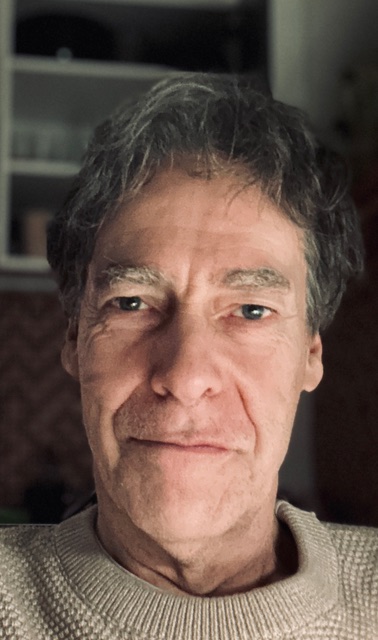 Jos van Wezel is EU liaison and open science promotor at the Scientific Computing Center of KIT in Germany and since 2023, chair of the executive board of EUDAT CDI. He is a computational biologist and computer scientist, worked in leading positions at research institutions in the Netherlands and in Germany, and participated in various EU projects that helped develop European data infrastructures and EOSC.